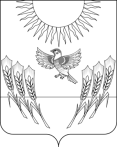 АДМИНИСТРАЦИЯ ВОРОБЬЕВСКОГО МУНИЦИПАЛЬНОГО РАЙОНАВОРОНЕЖСКОЙ ОБЛАСТИПОСТАНОВЛЕНИЕот     21.01.2013  г.    №	    19	 	 с. ВоробьевкаО внесении изменений в постановление администрации Воробьевского муниципального района от 25.02.2010 г. № 53 «О введении новой системы оплаты труда для работников муниципальных учреждений системы образования Воробьевского муниципального района»В соответствии с Трудовым кодексом Российской Федерации, Решением Совета народных депутатов от 30.03.2009 г. № 10 «Об оплате труда работников муниципальных учреждений Воробьевского района», администрация Воробьевского муниципального района П О С Т А Н О В Л Я Е Т :1. Внести в Примерное положение об оплате труда работников муниципальных учреждений системы образования Воробьевского муниципального района, утвержденное постановлением администрации Воробьевского муниципального района от 25.02.2010 г. № 53 «О введении новой системы оплаты труда для работников муниципальных учреждений системы образования Воробьевского муниципального района» следующие изменения:1.1. Пункт 1.2. Примерного Положения изложить в следующей редакции:«1.2. Настоящее Положение регулирует порядок оплаты труда работников муниципальных образовательных учреждений дополнительного образования детей и иных муниципальных учреждений, подведомственных отделу по образованию администрации Воробьевского муниципального района (далее – учреждений).».1.2. Приложение 1 к примерному положению об оплате труда работников муниципальных учреждений системы образования  Воробьевского муниципального района изложить в редакции согласно приложению к настоящему постановлению.2. Руководителям муниципальных учреждений  системы образования Воробьевского муниципального района утвердить по согласованию с представительным органом работников положение о системе оплаты труда работников учреждения с учетом примерного положения,  утвержденного настоящим постановлением.3. Опубликовать настоящее постановление в муниципальном средстве массовой информации «Воробьевский муниципальный вестник».4. Контроль за исполнением настоящего постановления возложить на заместителя главы администрации муниципального района С.А. Письяукова.Глава администрации муниципального района                                           			И.Т. РябининПриложение к постановлению администрации Воробьевского муниципального района от 21 01.2013 г. № 19«Приложение № 1к примерному положению об оплате труда работников муниципальных учреждений системы образования Воробьевского муниципального районаПрофессиональные квалификационные группы работников муниципальных образовательных учреждений дополнительного образования детей и иных муниципальных учреждений, подведомственных отделу по образованию администрации Воробьевского муниципального районаМинимальные рекомендуемые оклады по профессионально-квалификационным группам с 01.01.2013 года.Профессиональная квалификационная группа «Общеотраслевые профессии рабочих первого уровня»№ 248н)Профессиональная квалификационная группа «Общеотраслевые профессии рабочих второго уровня» (№ 248н)Профессиональная квалификационная группа «Общеотраслевые должности служащих первого уровня» (№ 247н)Профессиональная квалификационная группа «Общеотраслевые должности служащих второго уровня» (№ 247н)Профессиональная квалификационная группа «Общеотраслевые должности служащих третьего уровня» (№ 247н)Профессиональная квалификационная группа должностей работников учебно-вспомогательного персонала первого уровня (№ 216н)Профессиональная квалификационная группа должностей работников культуры, искусства и кинематографии ведущего звена (№570)Профессиональная квалификационная группа должностей педагогических работников (№ 216н)Профессиональная квалификационная группа должностей руководителей структурных подразделений (№ 216н)Профессиональная квалификационная группа «средний медицинский и фармацевтический персонал» (№ 526)Квалификационные уровниДолжности, отнесенные к квалификационным уровнямРекомендуемый минимальный оклад1 квалификационный уровеньНаименования профессий рабочих, по которым предусмотрено присвоение 1,2 и 3 квалификационных разрядов в соответствии с Единым тарифно-квалификационным справочником работ и профессий рабочих; гардеробщик; грузчик; дворник; истопник; кладовщик; конюх; садовник; сторож (охранник); вахтер; уборщик производственных и служебных помещений; подсобный рабочий; киномеханик; машинист по стирке и ремонту спецодежды; слесарь-сантехник; плотник (столяр); кастелянша; 5205Квалификационные уровниДолжности, отнесенные к квалификационным уровнямРекомендуемый минимальный оклад1 квалификационный уровеньНаименования профессий рабочих, по которым предусмотрено присвоение 4 и 5 квалификационных разрядов в соответствии с Единым тарифно-квалификационным справочником работ и профессий рабочих; водитель автомобиля; оператор электронно-вычислительных и вычислительных  машин; электромонтер по ремонту и обслуживанию электрооборудования; повар; рабочий по комплексному обслуживанию и ремонту зданий52542 квалификационный уровеньНаименования профессий рабочих, по которым предусмотрено присвоение 6 и 7 квалификационных разрядов в соответствии с Единым тарифно-квалификационным справочником работ и профессий рабочих5308Квалификационные уровниДолжности, отнесенные к квалификационным уровнямРекомендуемый минимальный оклад1 квалификационный уровеньделопроизводитель; машинистка; секретарь; секретарь-машинистка; кассир.5205Квалификационные уровниДолжности, отнесенные к квалификационным уровнямРекомендуемый минимальный оклад1 квалификационный уровеньАдминистратор; инспектор по кадрам; лаборант; техник; художник; специалист по работе с молодежью 52542 квалификационный уровеньзаведующий складом; заведующий хозяйством; 53083 квалификационный уровеньзаведующий производством (шеф-повар); заведующий столовой;53624 квалификационный уровеньмеханик5411Квалификационные уровниДолжности, отнесенные к квалификационным уровнямРекомендуемый минимальный оклад1 квалификационный уровеньбухгалтер; документовед; инженер; психолог; инженер-программист; специалист по кадрам;  сурдопереводчик; переводчик54712 квалификационный уровеньДолжности служащих первого квалификационного уровня, по которым может устанавливаться II внутридолжностная категория55303 квалификационный уровеньДолжности служащих первого квалификационного уровня, по которым может устанавливаться I внутридолжностная категория55794 квалификационный уровеньДолжности служащих первого квалификационного уровня, по которым может устанавливаться производное должностное наименование "ведущий"56515 квалификационный уровеньГлавные специалисты: в отделах, отделениях, лабораториях, мастерских; заместитель главного бухгалтера5711Квалификационные уровниДолжности, отнесенные к квалификационным уровнямРекомендуемый минимальный оклад1 квалификационный уровеньвожатый; помощник воспитателя; секретарь учебной части 5254Квалификационные уровниДолжности, отнесенные к квалификационным уровнямРекомендуемый минимальный окладГлавный библиотекарь, библиотекарь5254Квалификационные уровниДолжности, отнесенные к квалификационным уровнямРекомендуемый минимальный оклад1 квалификационный уровеньинструктор по труду; инструктор по физической культуре; музыкальный руководитель; старший вожатый57622 квалификационный уровеньинструктор-методист; концертмейстер; педагог дополнительного образования; педагог-организатор; социальный педагог; тренер-преподаватель  58983 квалификационный уровеньвоспитатель; мастер производственного обучения; методист; старший инструктор-методист; педагог-психолог; старший инструктор-методист; старший педагог дополнительного образования; старший тренер-преподаватель59364 квалификационный уровеньПедагог-библиотекарь, преподаватель (кроме должностей преподавателей, отнесенных к профессорско-преподавательскому составу); преподаватель-организатор основ безопасности жизнедеятельности; руководитель физического воспитания; старший воспитатель; старший методист; тьютор; учитель; учитель-дефектолог; учитель-логопед (логопед)5961Квалификационные уровниДолжности, отнесенные к квалификационным уровнямРекомендуемый минимальный оклад1 квалификационный уровеньзаведующий (начальник) структурным подразделением: кабинетом, лабораторией, отделом, отделением, сектором, учебно-консультативным  пунктом, учебной (учебно-производственной) мастерской и другими структурными подразделениями (кроме должностей руководителей структурных подразделений, отнесенных ко 2 квалификационному уровню)5771Квалификационные уровниДолжности, отнесенные к квалификационным уровнямРекомендуемый минимальный оклад1 квалификационный уровеньинструктор по лечебной физкультуре; 52542 квалификационный уровеньпомощник врача по гигиене детей и подростков (врача по гигиене питания, врача по гигиене труда, врача по гигиеническому воспитанию, врача по коммунальной гигиене, врача по общей гигиене, врача-паразитолога, врача по радиационной гигиене, врача-эпидемиолога); помощник энтомолога; лаборант; медицинская сестра диетическая; 53083 квалификационный уровеньМедицинская сестра, медицинская                                               сестра по физиотерапии; медицинская сестра по массажу; 5362